           КАРАР                                                                            ПОСТАНОВЛЕНИЕ   25 март  2021 йыл                                  №6                          25 марта 2021 года       Об утверждении планамероприятий по противодействию коррупциисельского поселения Кунгаковский сельсовет муниципального района Аскинский район Республики Башкортостан на 2021 год В соответствии с Федеральным законом от 25.12.2008г №273-ФЗ «О противодействии коррупции», Федеральным законом от 02.03.2007г № 25-ФЗ «О муниципальной службе в РФ», Указом Президента РФ от 13.04.2010г  № 460 «О национальной стратегии противодействия коррупции»,  в целях противодействия коррупции на территории сельского поселения Кунгаковский сельсовет муниципального района Аскинский район Республики Башкортостан и устранения причин, ее порождающих,ПОСТАНОВЛЯЮ:1. Утвердить модельный план мероприятий по противодействию коррупции  сельского поселения Кунгаковский сельсовет муниципального района Аскинский район Республики Башкортостан на 2021 год (прилагается).2. Настоящее постановление вступает в силу со дня подписания.3. Обнародовать настоящее постановление на информационном стенде в здании администрации сельского поселения Кунгаковский сельсовет по адресу: д.Кунгак, ул.Молодёжная, д.4 и на официальном сайте сельского поселения www.kungak04sp.ru.4.Контроль за исполнением настоящего постановления оставляю за собой.                                                                                                                                        Главасельского поселения  Кунгаковский сельсоветмуниципального района Аскинский районРеспублики БашкортостанФ.Ф.СуфияновПриложениек постановлению администрации сельского поселения Кунгаковский сельсовет муниципального района Аскинский район Республики Башкортостан от 25 марта 2021 года №6МОДЕЛЬНЫЙ ПЛАНМЕРОПРИЯТИЙ ПО ПРОТИВОДЕЙСТВИЮ КОРРУПЦИИ СЕЛЬСКОГО ПОСЕЛЕНИЯ КУНГАКОВСКИЙ СЕЛЬСОВЕТ МУНИЦИПАЛЬНОГО РАЙОНА АСКИНСКИЙ РАЙОН РЕСПУБЛИКИ БАШКОРТОСТАН НА 2021 год Башҡортостан РеспубликаһыАСҠЫН РАЙОНЫ МУНИЦИПАЛЬ РАЙОНЫНЫҢ ҠӨНГӘК АУЫЛ СОВЕТЫАУЫЛ БИЛӘМӘҺЕ хакимиәте 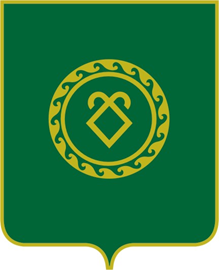 АДМИНИСТРАЦИЯСЕЛЬСКОГО ПОСЕЛЕНИЯ КУНГАКОВСКИЙ СЕЛЬСОВЕТ МУНИЦИПАЛЬНОГО РАЙОНААСКИНСКИЙ РАЙОНРЕСПУБЛИКИ БАШКОРТОСТАНN п/пСодержание мероприятийИсполнителиСроки исполнения12341Разработка и принятие нормативных правовых актов в сфере противодействия коррупцииАдминистрация сельского поселенияпо мере необходимости2Проведение антикоррупционной экспертизы нормативных правовых актов и проектов нормативных правовых актов сельского поселения. Обеспечение устранения выявленных коррупциогенных факторовАдминистрация сельского поселенияпостоянно3Проведение анализа соблюдения запретов, ограничений и требований, установленных в целях противодействия коррупции, в том числе касающихся получения подарков отдельными категориями лиц, выполнения иной оплачиваемой работы, обязанности уведомлять об обращениях в целях склонения к совершению коррупционных правонарушенийАдминистрация сельского поселенияпостоянно4Проведение мероприятий, направленных на обеспечение исполнения требования о заполнении с 1 января 2019 года с использованием специального программного обеспечения «Справки БК», справок о своих доходах, расходах, об имуществе и обязательствах имущественного характера, о доходах, расходах, об имуществе и обязательствах имущественного характера своих супругов и несовершеннолетних детей, всеми  лицами, претендующими на замещение должностей или замещающими должности, осуществление полномочий по которым  влечет за собой обязанность представлять указанные сведения  Администрация сельского поселениядо 31 декабря 2021 г. 5Проведение анализа сведений о доходах, расходах, об имуществе и обязательствах имущественного характера, представленных лицами, замещающими должности муниципальной службы Проведение анализа сведений (в части, касающейся профилактики коррупционных правонарушений), представленных кандидатами на должности органах местного самоуправленияАдминистрация сельского поселенияАдминистрация сельского поселенияв ходе декларационной компаниипо мере необходимости6Организация проведения оценки коррупционных рисков, возникающих при реализации полномочий, и внесение уточнений в перечень должностей муниципальной службы, замещение которых связано с коррупционными рискамиАдминистрация сельского поселенияIII квартал 2021 года7Принятие мер, направленных на повышение эффективности  контроля за соблюдением лицами, замещающими должности муниципальной службы требований законодательства РФ о противодействии коррупции, касающихся предотвращения и урегулирования конфликта интересов, в том числе за привлечением таких лиц к ответственности в случае их несоблюдения, в том числе путем осуществления  актуализации сведений, содержащихся в анкетах, представляемых при назначении на указанные должности и поступлении на такую службу, об их родственниках и свойственниках  в целях выявления возможного конфликта интересов Администрация сельского поселенияпостоянно8Обучение муниципальных служащих Республики Башкортостан, впервые поступивших на муниципальную службу Республики Башкортостан по образовательным программам в области противодействия коррупцииПовышение квалификации муниципальных служащих, в должностные обязанности которых входит участие в противодействии коррупцииАдминистрация сельского поселенияАдминистрация сельского поселенияне позднее 1 года со дня поступления на службуЕжегодно9Проведение анализа на предмет аффилированности либо наличия иных коррупционных проявлений между должностными лицами заказчика и участника закупокАдминистрация сельского поселенияпри наличии оснований 